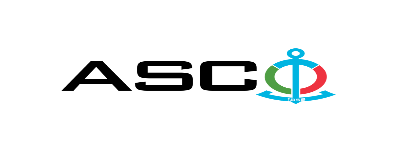 “AZƏRBAYCAN XƏZƏR DƏNİZ GƏMİÇİLİYİ” QAPALI SƏHMDAR CƏMİYYƏTİNİNMüsabiqə №AM071/2023nömrəli 12.05.2023-ci il tarixində keçirdiyi “Azərbaycan Xəzər Dəniz Gəmiçiliyi”  struktur idarələrinə tələb olunan kreslo və stulların satın alınması məqsədilə keçirdiyiAÇIQ MÜSABİQƏNİN QALİBİ HAQQINDA BİLDİRİŞ                                                              “AXDG” QSC-nin Satınalmalar KomitəsiSatınalma müqaviləsinin predmeti“Azərbaycan Xəzər Dəniz Gəmiçiliyi”  QSC-nin İsrafil.Hüseynov gəmisinə tələb olunan məişət avadanlıqlarının satın alınmasıQalib gəlmiş şirkətin (və ya fiziki şəxsin) adıH.I.Q.A. MMCMüqavilənin qiyməti ƏDV-siz7 609.00 AZNMalların tədarük şərtləri (İncotresm-2010) və müddəti                                   DDP Bakuİş və ya xidmətlərin yerinə yetirilməsi müddəti10 gün